Faith Evangelical Lutheran Church, Washington, IL 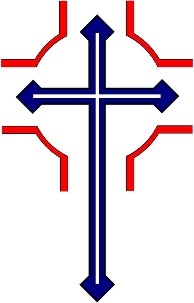 Third Sunday of EasterApril 18, 2021Online BulletinPreludeEaster Proclamation:P	Alleluia! Christ is risen!C	Christ is risen indeed. Alleluia! Welcome*Hymn:  “Day of Arising”					       Red Book #374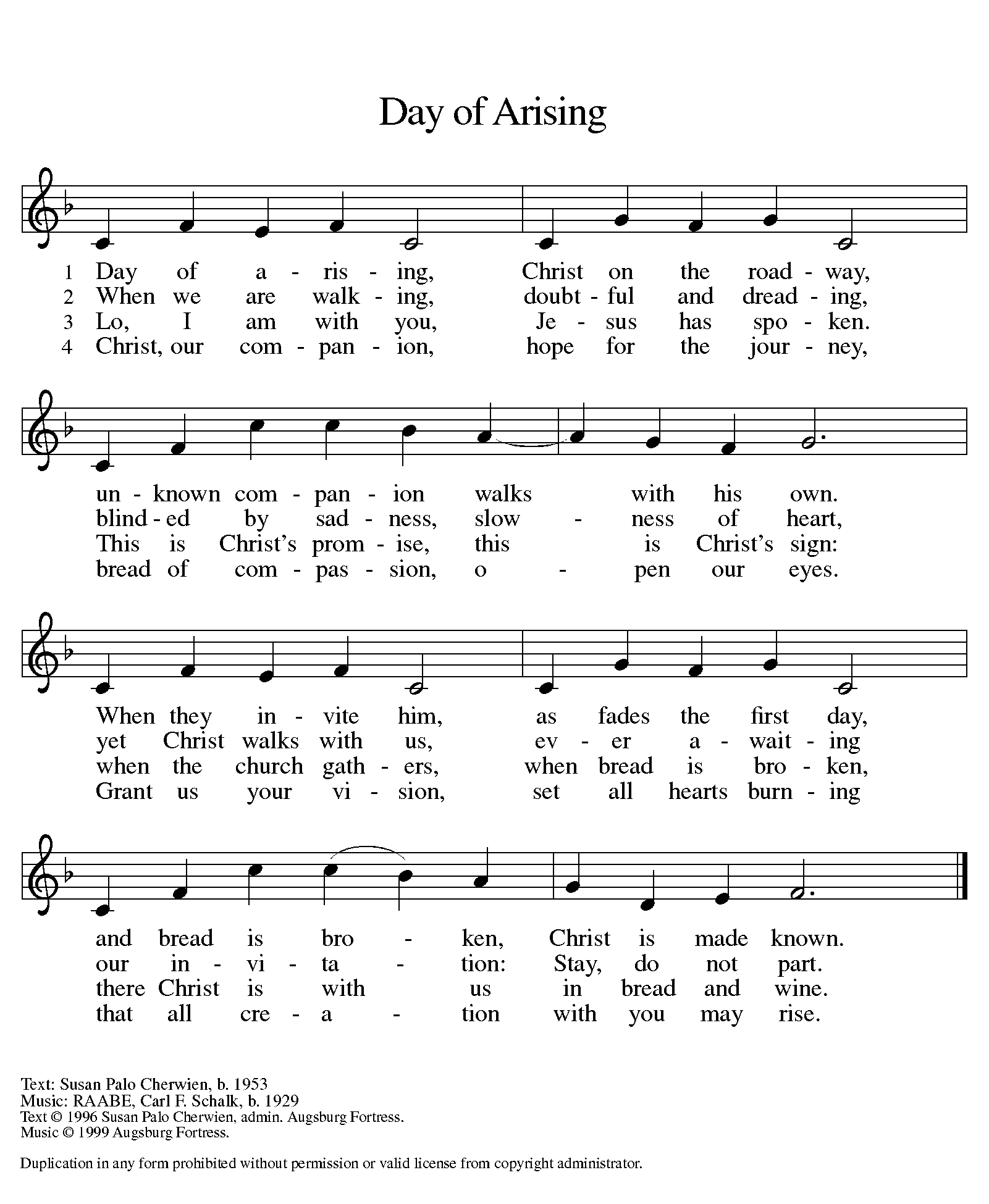          All rights reserved. Used by permission. Reprinted under OneLicense.net #A-711151Thanksgiving for BaptismDuring Easter we give thanks for our baptism which unites us with our risen Lord Jesus. We find forgiveness and new life in him.You may mark the sign of the cross on your forehead, the sign marked at baptism.Alleluia! Christ is risen.Christ is risen indeed. Alleluia!Refreshed by the resurrection life we share in Christ, let us give thanks for the gift of baptism.    Water may be poured into the font We thank you, risen Christ, for these waters where you make us new,leading us from death to life, from tears to joy.We bless you, risen Christ, that your Spirit comes to usin the grace-filled waters of rebirth, like rains to our thirsting earth, like streams that revive our souls, like cups of cool water shared with strangers.Breathe your peace on your church when we hide in fear.Clothe us with your mercy and forgiveness.Send us companions on our journey as we share your life.Make us one, risen Christ. Cleanse our hearts. Shower us with life.To you be given all praise, with the Holy Spirit, in the glory of God the Father,now and forever.Amen.Peace:  P  As forgiven people, we have peace with God, and peace with one another.The peace of the Lord be with you always.C  And also with you. P  Let us share that peace with one another. Please take a moment to share God’s peace with those near to you, and say a prayer of peace for those at a distance.P	The grace of our risen Savior, the love of God,and the communion of the Holy Spirit be with you all.C	And also with you. 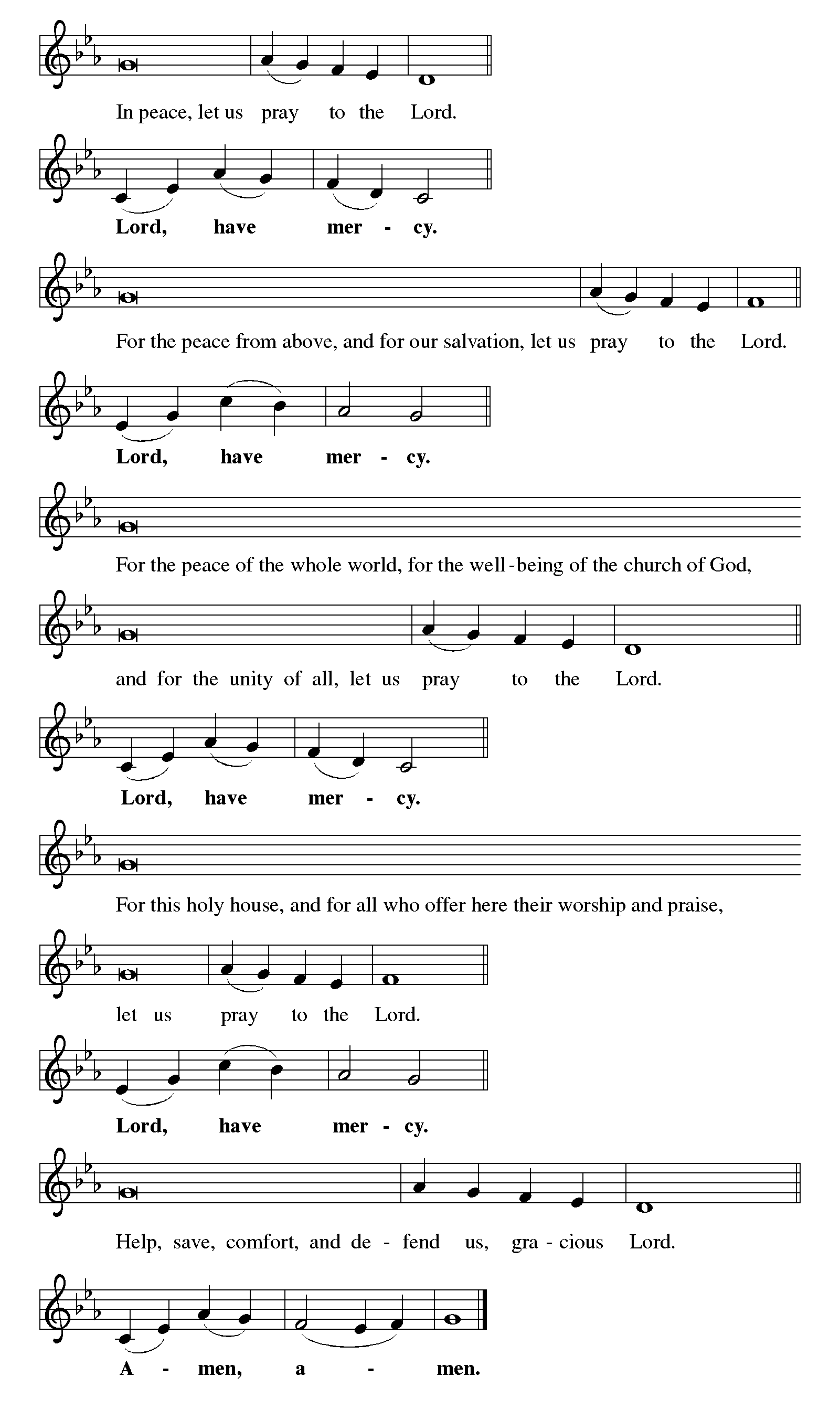 Hymn of Praise: “Christ is Risen! Alleluia!”				Red Book 382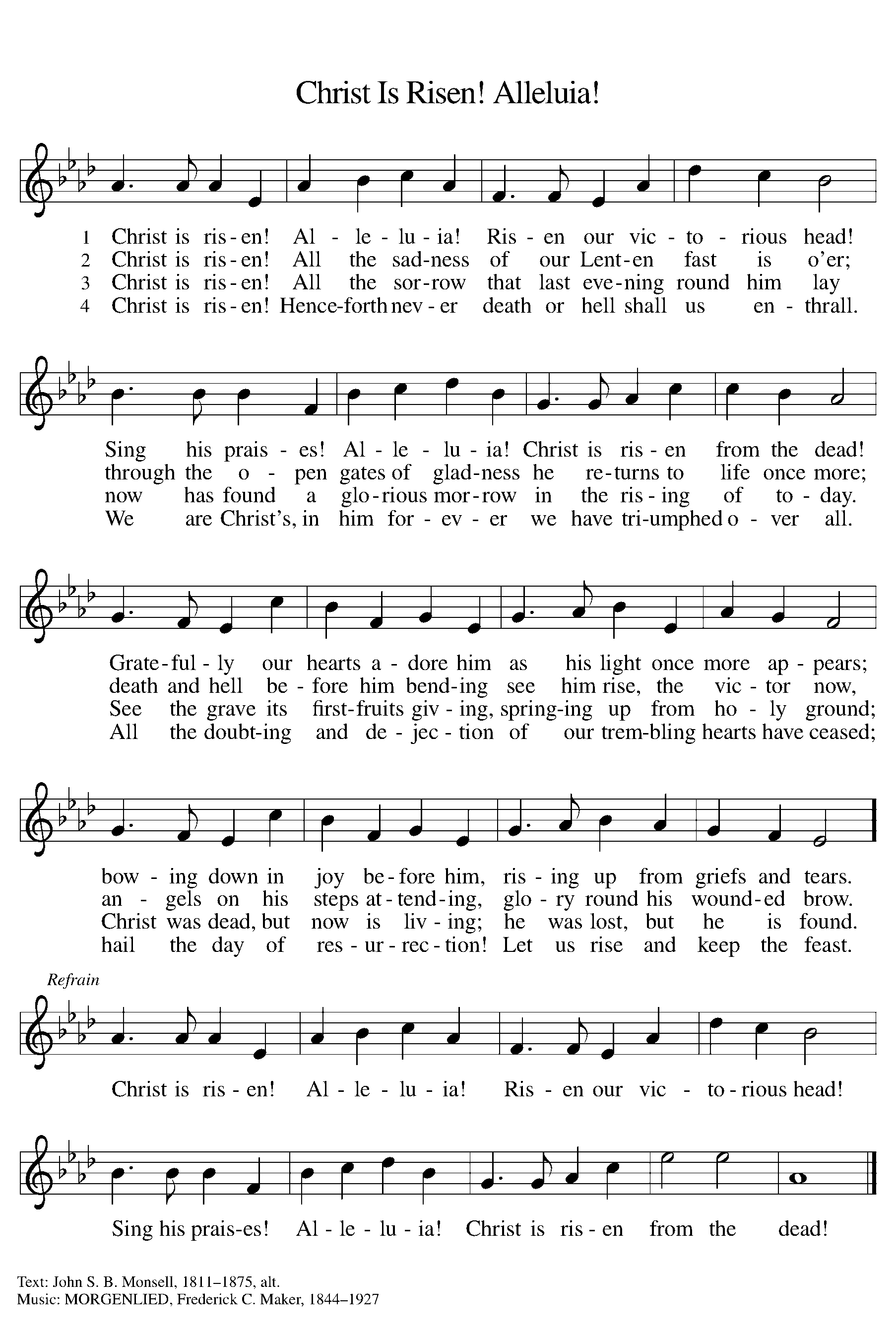 Public DomainP	The Lord be with youC	And also with you.Let us pray together the Prayer of the DayHoly and righteous God, you are the author of life, and you adopt us to be your children. Fill us with your words of life, that we may live as witnesses to the resurrection of your Son, Jesus Christ, our Savior and Lord, who lives and reigns with you and the Holy Spirit, one God, now and forever. Amen.Children’s MessageFirst Reading: Acts 3:12-1912[Peter] addressed the people, “You Israelites, why do you wonder at this, or why do you stare at us, as though by our own power or piety we had made him walk?13The God of Abraham, the God of Isaac, and the God of Jacob, the God of our ancestors has glorified his servant Jesus, whom you handed over and rejected in the presence of Pilate, though he had decided to release him. 14But you rejected the Holy and Righteous One and asked to have a murderer given to you, 15and you killed the Author of life, whom God raised from the dead. To this we are witnesses. 16And by faith in his name, his name itself has made this man strong, whom you see and know; and the faith that is through Jesus has given him this perfect health in the presence of all of you.
  17“And now, friends, I know that you acted in ignorance, as did also your rulers. 18In this way God fulfilled what he had foretold through all the prophets, that his Messiah would suffer. 19Repent therefore, and turn to God so that your sins may be wiped out.”R	The Word of the Lord		C	Thanks be to GodPsalm: Psalm 4  Sing in Unison 1Answer me when I call, O God, defender | of my cause;
 you set me free when I was in distress; have mercy on me and | hear my prayer.
 2“You mortals, how long will you dishon- | or my glory;
  how long will you love illusions and seek | after lies?”
 3Know that the Lord does wonders | for the faithful;
  the Lord will hear me | when I call.
 4Tremble, then, and | do not sin;
  speak to your heart in silence up- | on your bed. 
 5Offer the appointed | sacrifices,
  and put your trust | in the Lord.
 6Many are saying, “Who will show us | any good?”
  Let the light of your face shine upon | us, O Lord.
 7You have put gladness | in my heart,
  more than when grain and | wine abound.
 8In peace, I will lie | down and sleep;
  for you alone, O Lord, make me | rest secure. Second Reading: 1 John 3:1-31See what love the Father has given us, that we should be called children of God; and that is what we are. The reason the world does not know us is that it did not know him. 2Beloved, we are God’s children now; what we will be has not yet been revealed. What we do know is this: when he is revealed, we will be like him, for we will see him as he is. 3And all who have this hope in him purify themselves, just as he is pure.R	The Word of the Lord		C	Thanks be to God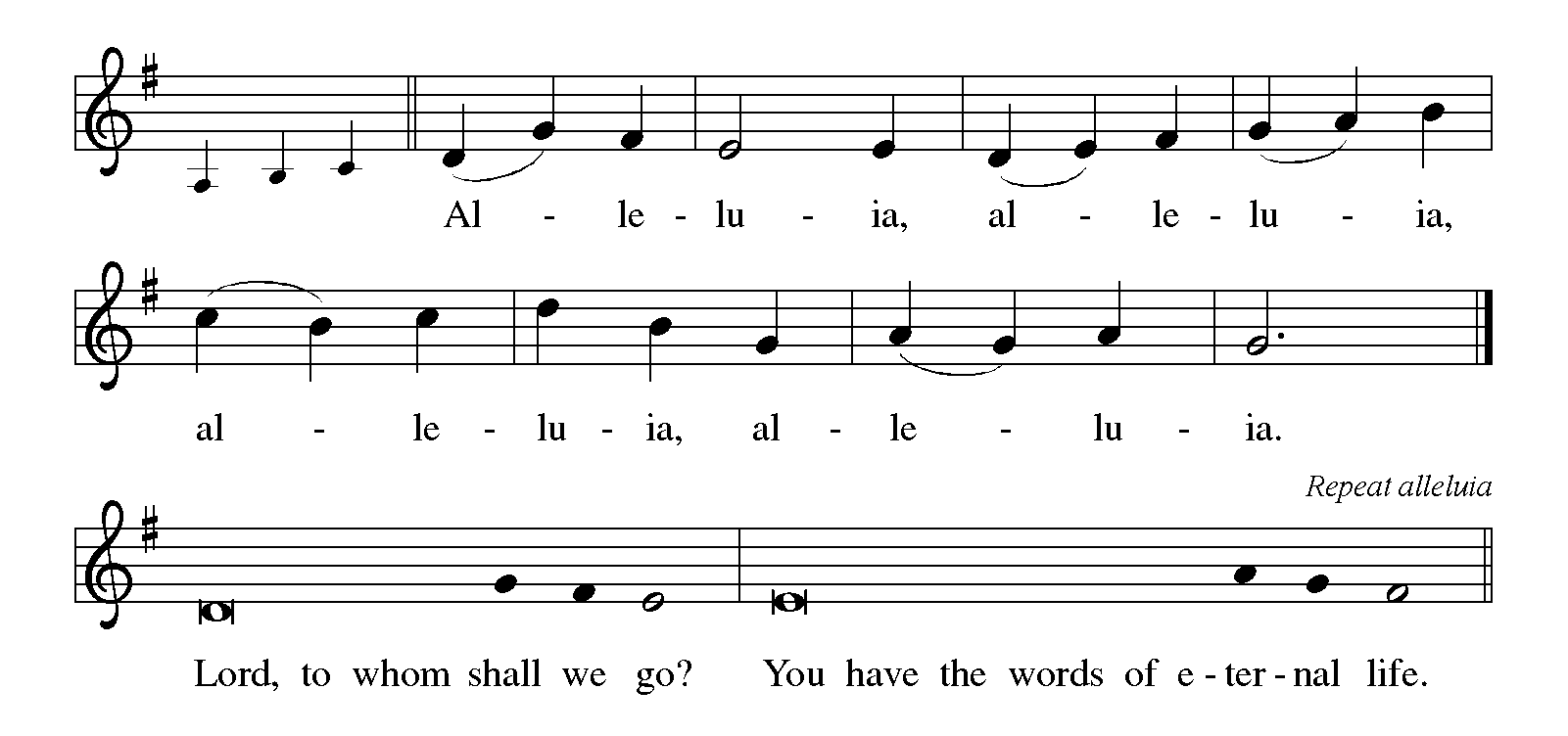 Gospel: Luke 24:36b-48C		Glory to you, O Lord36bJesus himself stood among [the disciples] and said to them, “Peace be with you.” 37They were startled and terrified, and thought that they were seeing a ghost. 38He said to them, “Why are you frightened, and why do doubts arise in your hearts? 39Look at my hands and my feet; see that it is I myself. Touch me and see; for a ghost does not have flesh and bones as you see that I have.” 40And when he had said this, he showed them his hands and his feet. 41While in their joy they were disbelieving and still wondering, he said to them, “Have you anything here to eat?” 42They gave him a piece of broiled fish, 43and he took it and ate in their presence.
  44Then he said to them, “These are my words that I spoke to you while I was still with you—that everything written about me in the law of Moses, the prophets, and the psalms must be fulfilled.” 45Then he opened their minds to understand the scriptures, 46and he said to them, “Thus it is written, that the Messiah is to suffer and to rise from the dead on the third day, 47and that repentance and forgiveness of sins is to be proclaimed in his name to all nations, beginning from Jerusalem. 48You are witnesses of these things.”The Gospel of the LordC	Praise to you, O ChristSermon by Pastor John RothfuszHymn:  “Love Divine, All Loves Excelling”			 	 Red Book #631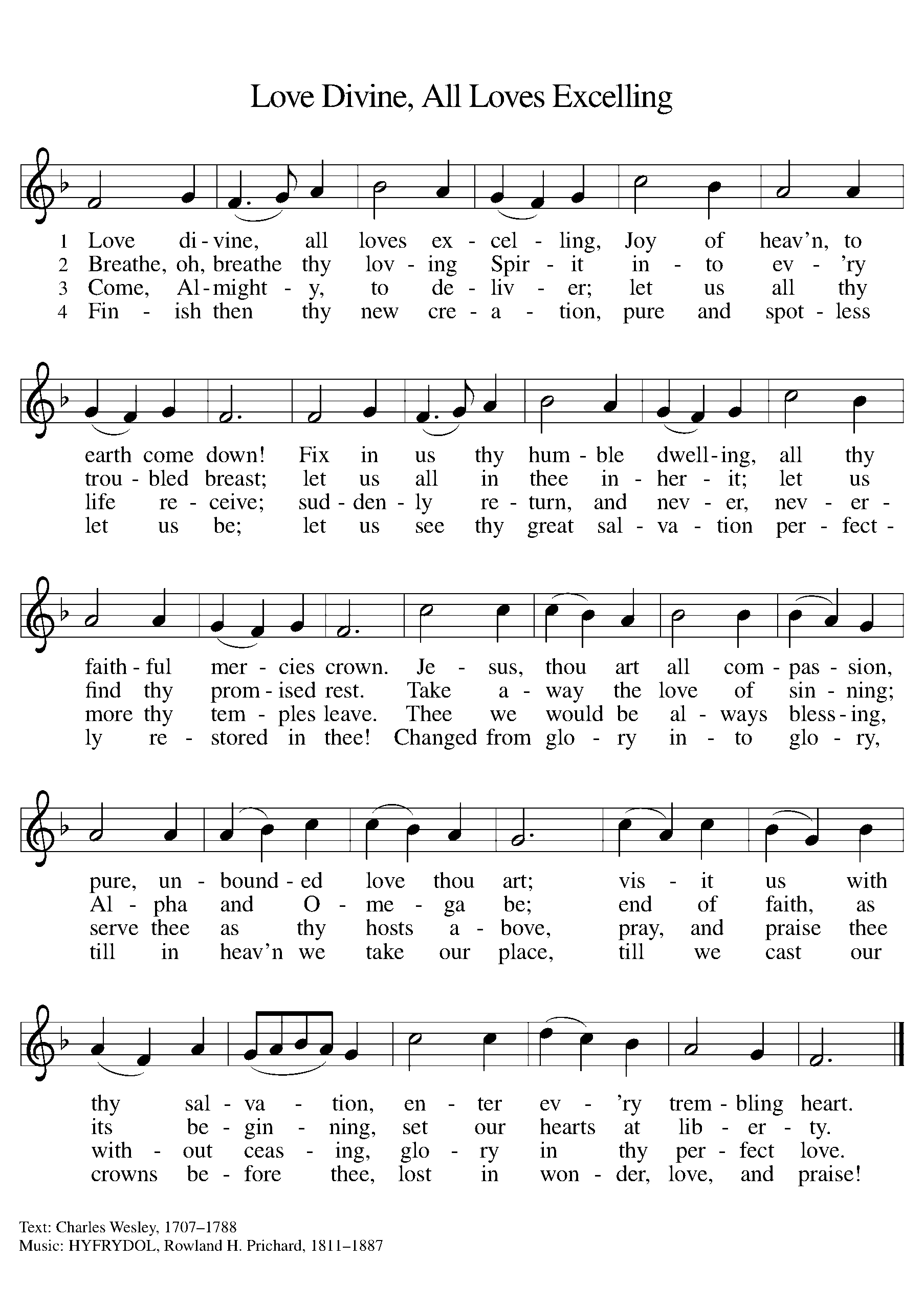 Public DomainApostles’ CreedC:	I believe in God, the Father almighty,	creator of heaven and earth.I believe in Jesus Christ, God's only Son, our Lord,	who was conceived by the Holy Spirit,	born of the virgin Mary,	suffered under Pontius Pilate,	was crucified, died, and was buried;	he descended to the dead. On the third day he rose again; 	he ascended into heaven,	he is seated at the right hand of the Father,	and he will come to judge the living and the dead.I believe in the Holy Spirit,	the holy catholic church, the communion of saints,	the forgiveness of sins, the resurrection of the body,	and the life everlasting. Amen.Offering:   Jesus is Risen! We are his witnesses into all the world. Let us share our joy as we lift up our tithes and offerings to the Lord.Please take a moment now to make an electronic offering to the church on the website, with the Tithe.ly app or write a check and send it in.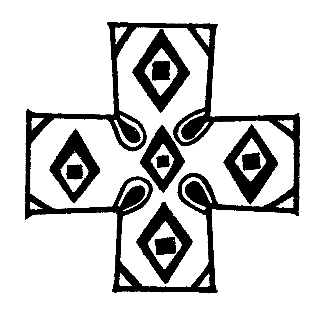 Offering Hymn: “This Joyful Eastertide”				Red Book #391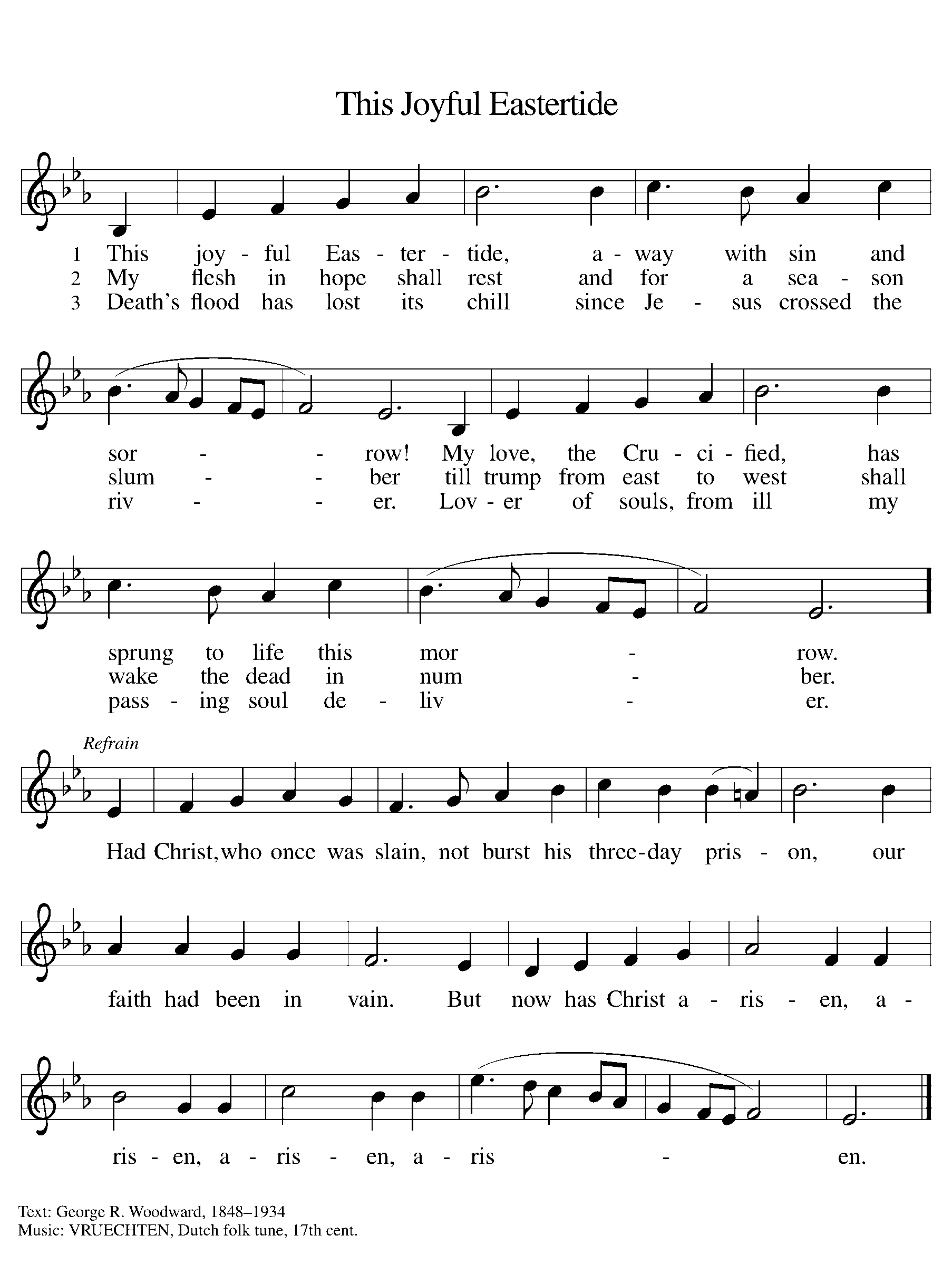 All rights reserved. Used by permission. Reprinted under OneLicense.net #A-71115Prayers: After each portion of the prayers finishes with “Lord in your mercy,” please respond, “Hear our prayer.”AnnouncementsBlessingP	Alleluia! Christ is risen.C	Christ is risen indeed. Alleluia!Almighty God, Father, + Son, and Holy Spirit bless you and raise you to newness of life, now and forever.C	AmenHymn: “Up From the Grave He Arose”	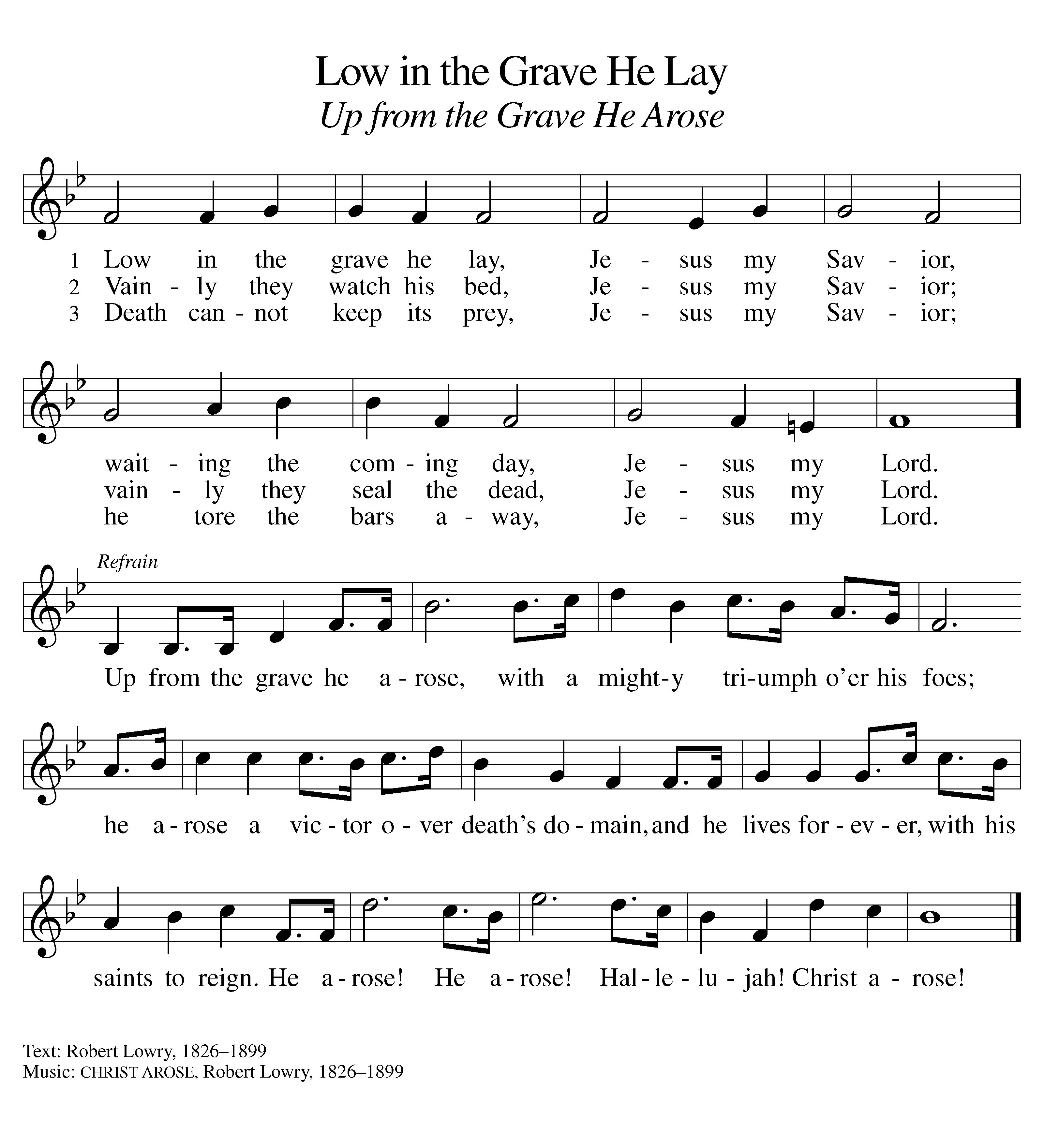 Public DomainHoly Communion:Words of InstitutionIn the night in which he was betrayed,	our Lord Jesus took bread, and gave thanks;	broke it, and gave it to his disciples, saying:	Take and eat; this is my body, given for you.	Do this for the remembrance of me.Again, after supper, he took the cup, gave thanks,	and gave it for all to drink, saying:	This cup is the new covenant in my blood,	shed for you and for all people for the forgiveness of sin.Do this for the remembrance of me. Lord’s PrayerOur Father, who art in heaven, hallowed be thy name,thy kingdom come, thy will be done, on earth as it is in heaven.Give us this day our daily bread; and forgive us our trespasses,as we forgive those who trespass against us;and lead us not into temptation, but deliver us from evil.For thine is the kingdom, and the power, and the glory,forever and ever. AmenDismissalA	Go in peace. Serve the risen Christ.C	Thanks be to God! Alleluia, alleluia!Instructions for distribution		Holy Communion is available outside the front doors of the church at 9:30 a.m. this Sunday. Please drive through with your car, and park there. Pastor John will bring it to you and bless it.		We have wafers in the paper cups, and wine in the trays. We have grape juice cups as well with a wafer in the lid. 		Pastor John will wear a mask, and we ask you to wear one except when you receive the bread and wine of the sacrament.Postlude 